Hi everyone,I hope our recent lesson on saving and sharing your searches or results will prove useful for you in the future. Definitely take a few minutes before our next session to create a My NCBI account and try out a few of these tools. As always, feel free to contact me if you have any questions.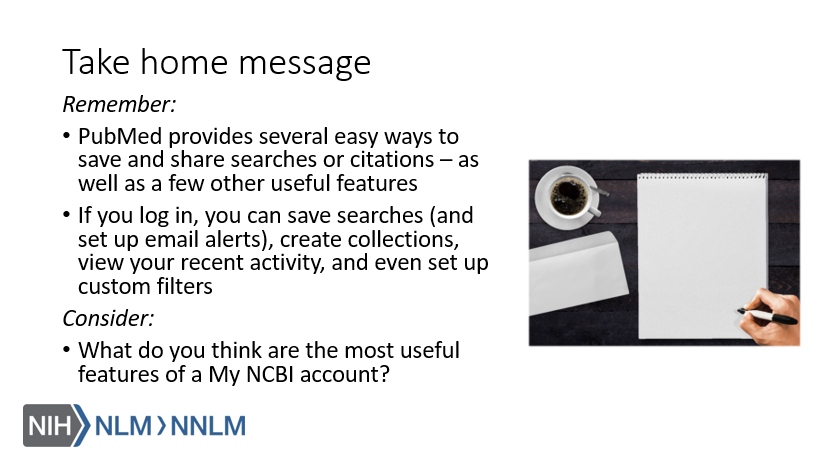 